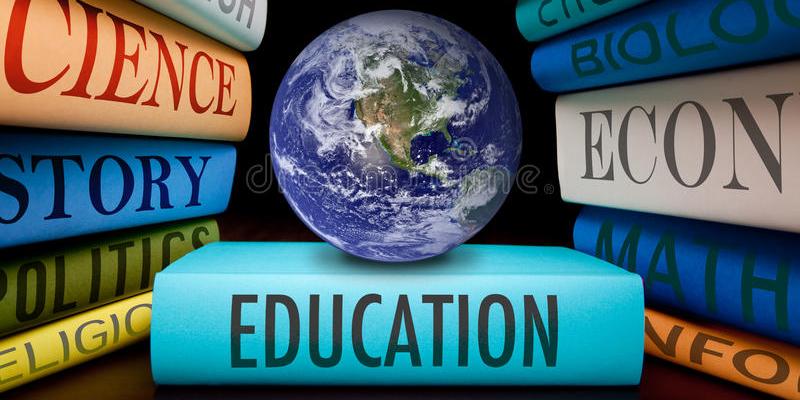 Задание 39. Электронное письмо личного характера.Тема “Образование”.Тренировочный тест 1.Напишите электронное письмо другу, соблюдая все правила, представленные в уроке. Обращайте особое внимание на:структуру текста и оформление письма;раскрытие содержания, сохраняя при этом логичность высказывания, не превысив установленный лимит слов (100–140). соблюдение норм вежливости и правильного стиля речи.использование лексико-грамматических средств. You have received an email message from your English-speaking pen-friend Julie:Write an email to Julie. In your message answer her questions, ask 3 questions about his plans for redecorating the house. Write 100−140 words. Remember the rules of email writing.From: Friend@mail.ukSubject: WelcomeYou know, I am preparing for my А-level exams. It is so difficult to keep everything in mind. In England the tutoring usually starts at least months before the date of examination. By the way, have you got the same practice in Russia? As for me, I have a special revision plan. What about you? Do you revise late at night before your exam?As for my other news, we are going to redecorate our house.